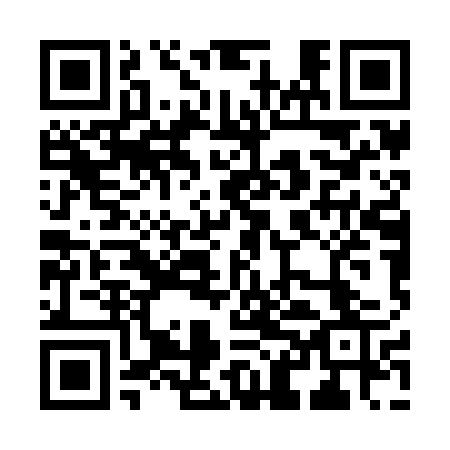 Ramadan times for Labason, PhilippinesMon 11 Mar 2024 - Wed 10 Apr 2024High Latitude Method: NonePrayer Calculation Method: Muslim World LeagueAsar Calculation Method: ShafiPrayer times provided by https://www.salahtimes.comDateDayFajrSuhurSunriseDhuhrAsrIftarMaghribIsha11Mon4:494:495:5912:003:166:016:017:0712Tue4:494:495:5812:003:166:016:017:0713Wed4:484:485:5811:593:156:016:017:0614Thu4:484:485:5711:593:146:016:017:0615Fri4:474:475:5711:593:146:016:017:0616Sat4:474:475:5611:593:136:016:017:0617Sun4:464:465:5611:583:136:016:017:0618Mon4:464:465:5511:583:126:016:017:0619Tue4:454:455:5511:583:116:016:017:0620Wed4:454:455:5411:573:106:016:017:0621Thu4:444:445:5411:573:106:016:017:0622Fri4:444:445:5311:573:096:016:017:0623Sat4:434:435:5311:563:086:006:007:0624Sun4:434:435:5211:563:076:006:007:0625Mon4:424:425:5111:563:076:006:007:0626Tue4:414:415:5111:563:066:006:007:0627Wed4:414:415:5011:553:056:006:007:0628Thu4:404:405:5011:553:046:006:007:0629Fri4:404:405:4911:553:046:006:007:0630Sat4:394:395:4911:543:036:006:007:0631Sun4:394:395:4811:543:026:006:007:061Mon4:384:385:4811:543:016:006:007:052Tue4:384:385:4711:533:006:006:007:053Wed4:374:375:4711:532:596:006:007:054Thu4:364:365:4611:532:586:006:007:055Fri4:364:365:4611:532:586:006:007:056Sat4:354:355:4511:522:575:595:597:057Sun4:354:355:4511:522:565:595:597:058Mon4:344:345:4411:522:555:595:597:059Tue4:344:345:4411:512:545:595:597:0510Wed4:334:335:4311:512:535:595:597:05